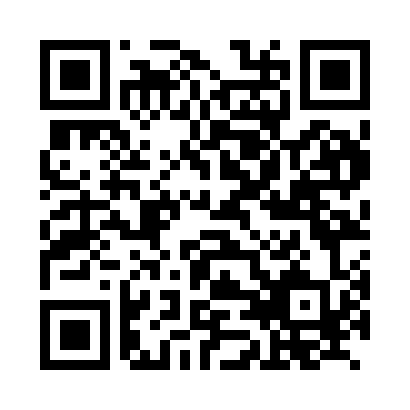 Prayer times for Zotzelhofen, GermanyMon 1 Jul 2024 - Wed 31 Jul 2024High Latitude Method: Angle Based RulePrayer Calculation Method: Muslim World LeagueAsar Calculation Method: ShafiPrayer times provided by https://www.salahtimes.comDateDayFajrSunriseDhuhrAsrMaghribIsha1Mon2:555:191:195:349:1911:352Tue2:555:191:195:349:1911:353Wed2:555:201:195:349:1811:354Thu2:565:211:205:349:1811:355Fri2:565:211:205:349:1811:356Sat2:575:221:205:349:1711:357Sun2:575:231:205:349:1711:348Mon2:585:241:205:349:1611:349Tue2:585:251:205:349:1511:3410Wed2:585:261:205:349:1511:3411Thu2:595:271:215:349:1411:3412Fri2:595:281:215:349:1311:3313Sat3:005:281:215:349:1311:3314Sun3:005:301:215:339:1211:3315Mon3:015:311:215:339:1111:3316Tue3:015:321:215:339:1011:3217Wed3:025:331:215:339:0911:3218Thu3:025:341:215:339:0811:3119Fri3:035:351:215:329:0711:3120Sat3:035:361:215:329:0611:3121Sun3:045:371:215:329:0511:2922Mon3:045:381:215:319:0411:2723Tue3:055:401:215:319:0311:2424Wed3:075:411:225:309:0211:2225Thu3:105:421:225:309:0011:1926Fri3:135:431:225:308:5911:1727Sat3:155:441:225:298:5811:1428Sun3:185:461:215:298:5711:1229Mon3:215:471:215:288:5511:0930Tue3:235:481:215:288:5411:0731Wed3:265:501:215:278:5211:04